SUGLASNOST – DABAR 2020.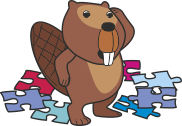 Suglasan/na sam da moje dijete ___________________________________________ sudjeluje u natjecanju iz informatike - Dabar u tjednu od 9.-13. studenog pod vodstvom učiteljice informatike Martine Plavšić.